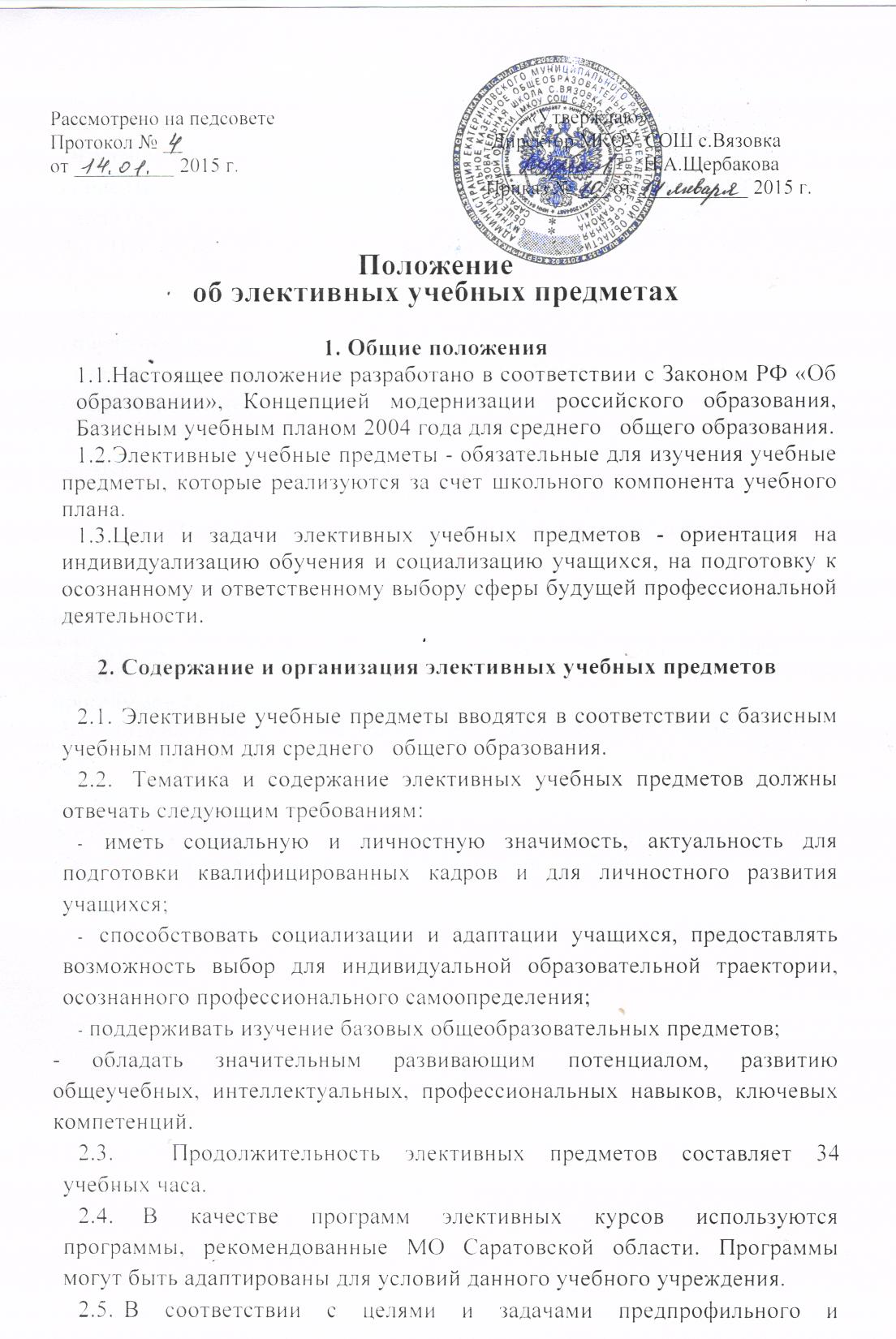    могут быть адаптированы для условий данного учебного учреждения.2.5В соответствии с целями и задачами предпрофильного и профильного обучения элективные учебные предметы выполняют следующие функции:изучение ключевых проблем современности;ориентация в особенностях будущей профессиональной деятельности;дополнение и углубление базового предметного образования.2.6.Приоритетные методики изучения содержания элективных учебных предметов:междисциплинарная интеграция;обучение через опыт и сотрудничество;учет индивидуальных особенностей и потребностей учащихся;личностно-деятельностный с подход;2.7Формами организации элективных учебных предметов могут быть коллективные, индивидуально-групповые.3. Порядок оценивания результативности обучения3.1.Результаты	обучения фиксируются в журнале элективных учебных предметов.3.2.Заполнение граф журнала элективных учебных предметов осуществляется учителем, ведущим курс,  в соответствии с рабочей программой по элективному предмету.3.3.Учитель, ведущий элективный учебный предмет, систематически, четко и аккуратно делает в журнале соответствующие записи.3.4.Оценки за  полугодия, годовые и итоговые оценки выставляются в сводную ведомость учёта успеваемости  учащихся.3.5.Итоговые оценки по элективным курсам, рассчитанные на 34часа, выставляются по итогам изучения курса в полном объеме.